КАЛЕНДАР  ВСЕУКРАЇНСЬКОГОФУТБОЛЬНОГО ТУРНІРУ «ПЕРША СТОЛИЦЯ» 2018 ГРУПА «А»м. ХАРКІВ. СТАДІОН  ХНУВС «Динамо-Арена» 1 ТУР17.08.201810-00   ДИНАМО – КАРПАТИ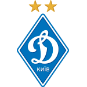 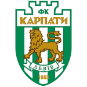 15-00  МЕТАЛУРГ – ВОРСКЛА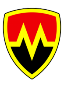 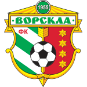 2 ТУР18.08.201810-00  ДИНАМО – ВОРСКЛА15-00  МЕТАЛУРГ – КАРПАТИ 19.08.2018ВИХІДНИЙ ДЕНЬ3 ТУР20.08.201810-00  ВОРСКЛА – КАРПАТИ15-00  ДИНАМО – МЕТАЛУРГ21.08.201813-00  - МАТЧ ЗА 3-4 МІСЦЯ15-00  - ФІНАЛ  ГРУПА «Б»м. ХАРКІВ    СТАДІОН «ВОСТОК»1 ТУР17.08.201810-00    МЕТАЛІСТ 1925 – ДНІПРО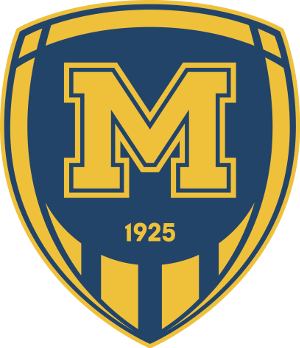 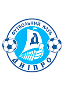 15-00  ЧОРНОМОРЕЦЬ – ШАХТАР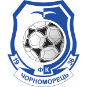 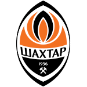 2 ТУР18.08.201810-00  МЕТАЛІСТ 1925 – ШАХТАР15-00  ДНІПРО – ЧОРНОМОРЕЦЬ 19.08.2018ВИХІДНИЙ ДЕНЬ3 ТУР20.08.201810-00  ШАХТАР – ДНІПРО15-00  ЧОРНОМОРЕЦЬ –  МЕТАЛІСТ 192521.08.2018ФІНАЛЬНА ЧАСТИНА ТУРНІРУМАТЧІ ЗА:10-00  - 7-8 МІСЦЯ11-30  - 5-6 МІСЦЯМГрупа «А»ІВНПМЯЧІРМО«Динамо» Київ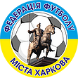 Металург ЗапоріжжяВорскла ПолтаваКарпати ЛьвівМГрупа «Б»ІВНПМЯЧІРМОМ 1925  Харків«Чорноморець»Одеса«Шахтар» Донецьк«Дніпро» Дніпро